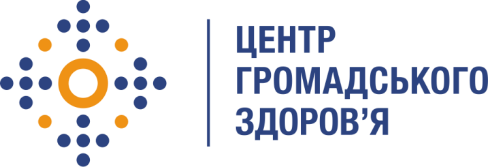 Державна установа «Центр громадського здоров’я Міністерства охорони здоров’я України» оголошує конкурс на відбір  Консультанта з проведення тренінгу викладачів закладів вищої освіти щодо викладання дисциплін громадського здоров'я в рамках проєкту «Надання підтримки Центру громадського здоров’я МОЗ України для зміцнення та розбудови спроможності системи охорони здоров’я для здійснення кращого моніторингу, епідеміологічного нагляду, реагування на спалахи захворювання та їхньої профілактики»Назва позиції: Консультант з проведення тренінгу викладачів закладів вищої освіти щодо викладання дисциплін громадського здоров'я (2 позиції).Період надання послуг: вересень 2021 року.Рівень зайнятості: частковаІнформація щодо установи:Головним завданнями Державної установи «Центр громадського здоров’я Міністерства охорони здоров’я України» (далі – Центр) є діяльність у сфері громадського здоров’я. Центр виконує лікувально-профілактичні, науково-практичні та організаційно-методичні функції у сфері охорони здоров’я з метою забезпечення якості лікування хворих на соціально небезпечні захворювання, зокрема ВІЛ/СНІД, туберкульоз, наркозалежність, вірусні гепатити тощо, попередження захворювань в контексті розбудови системи громадського здоров’я. Центр приймає участь в розробці регуляторної політики і взаємодіє з іншими міністерствами, науково-дослідними установами, міжнародними установами та громадськими організаціями, що працюють в сфері громадського здоров’я та протидії соціально небезпечним захворюванням.Завдання:Розробка програми тренінгу;Підготовка матеріалів для проведення тренінгу відповідно до вимог, наданих замовником;Розробка презентацій та інших матеріалів для використання у тренінгу;Розробка практичних завдань, ситуаційних задач для використання у тренінгу;Розробка інструментів оцінювання знань учасників;Проведення тренінгу в якості фасилітатора;Вимоги до професійної компетентності:Досвід викладання дисциплін громадського здоров’я не менше двох роківДосвід проведення навчальних заходів, тренінгів у якості фасилітатораДосвід оформлення презентацій для навчальних курсів та інших навчальних матеріалів для тренерів та/або учасників навчальних заходівВідмінні навички комунікаціїРезюме мають бути надіслані електронною поштою на електронну адресу: vacancies@phc.org.ua. В темі листа, будь ласка, зазначте: «380-2021 Консультант з проведення тренінгу викладачів закладів вищої освіти щодо викладання дисциплін громадського здоров'я». Термін подання документів – до 15 вересня 2021 року, реєстрація документів 
завершується о 18:00.За результатами відбору резюме успішні кандидати будуть запрошені до участі у співбесіді. У зв’язку з великою кількістю заявок, ми будемо контактувати лише з кандидатами, запрошеними на співбесіду. Умови завдання та контракту можуть бути докладніше обговорені під час співбесіди.